Управляющая компания  ООО «Жилкомсервис №2 Калининского района»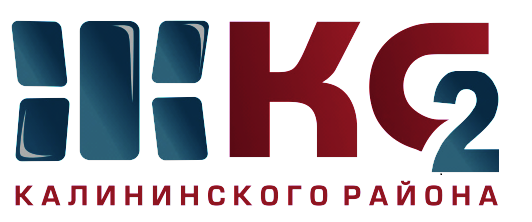 Проведение текущего ремонта общего имущества МКД по ООО "Жилкомсервис № 2  Калининского района"Проведение текущего ремонта общего имущества МКД по ООО "Жилкомсервис № 2  Калининского района"Проведение текущего ремонта общего имущества МКД по ООО "Жилкомсервис № 2  Калининского района"Проведение текущего ремонта общего имущества МКД по ООО "Жилкомсервис № 2  Калининского района"Проведение текущего ремонта общего имущества МКД по ООО "Жилкомсервис № 2  Калининского района"Проведение текущего ремонта общего имущества МКД по ООО "Жилкомсервис № 2  Калининского района"Проведение текущего ремонта общего имущества МКД по ООО "Жилкомсервис № 2  Калининского района"Проведение текущего ремонта общего имущества МКД по ООО "Жилкомсервис № 2  Калининского района"Проведение текущего ремонта общего имущества МКД по ООО "Жилкомсервис № 2  Калининского района"Проведение текущего ремонта общего имущества МКД по ООО "Жилкомсервис № 2  Калининского района"за период с 13.05.2019 по 17.05.2019за период с 13.05.2019 по 17.05.2019за период с 13.05.2019 по 17.05.2019за период с 13.05.2019 по 17.05.2019за период с 13.05.2019 по 17.05.2019за период с 13.05.2019 по 17.05.2019за период с 13.05.2019 по 17.05.2019за период с 13.05.2019 по 17.05.2019за период с 13.05.2019 по 17.05.2019за период с 13.05.2019 по 17.05.2019Адреса, где проводится текущий ремонтАдреса, где проводится текущий ремонтАдреса, где проводится текущий ремонтАдреса, где проводится текущий ремонтАдреса, где проводится текущий ремонтАдреса, где проводится текущий ремонтАдреса, где проводится текущий ремонтАдреса, где проводится текущий ремонтАдреса, где проводится текущий ремонтАдреса, где проводится текущий ремонткосметический ремонт лестничных клетокосмотр и ремонт фасадовобеспечение нормативного ТВРгерметизация стыков стенов. панелейремонт крышликвидация следов протечекустановка энергосберегающих технологийремонт квартир ветеранам ВОВ, инвалидов, малоимущих гражданпроверка внутриквартирного оборудованияУправляющая компания, ответственная за выполнении работ12345678910Тихорецкий пр., д. 7 корп. 3 - работы законченыТихорецкий пр., д. 7 корп. 4 - в работеРемонт оснований балконных плит - Гражданский пр., д. 31 корп. 1, Верности, д. 13Ремонт цоколей и фасада до уровня 1 этажа - Северный пр, д. 77 корп. 4, Светлановский пр., д. 34, 36, Вавиловых, д. 15 корп. 3Ремонт фасада (окраска всей площади) - Гражданский пр., д. 47 корп. 1Ликвидация граффити - Веденеева, д. 4, Северный пр., д. 65 корп. 1, Науки пр., д. 8Ремонт жесткой кровли - Гражданский пр., д. 9, 9аРемонт мягкой кровли – Науки пр., д. 14 корп. 4 кв. 19,77,97 - в работеГражданский пр., д. 29 кв. 57Гражданский пр., д. 82 корп. 2 кв. 37Светлановский пр., д. 46 корп. 1 кв. 330Тихорецкий пр., д. 1 корп. 1 кв. 37Северный пр., д. 63 корп. 2  - установка энергосберегающих светильников в парадныхСеверный пр., д. 77 корп. 2, корп. 3, корп. 4ООО "Жилкомсервис №2"